    NN 68/18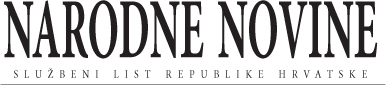 Zakon o izmjenama i dopunama Zakona o odgoju i obrazovanju u osnovnoj i srednjoj školiNN 68/2018 (27.7.2018.), Zakon o izmjenama i dopunama Zakona o odgoju i obrazovanju u osnovnoj i srednjoj školiHRVATSKI SABOR1398Na temelju članka 89. Ustava Republike Hrvatske, donosimODLUKUO PROGLAŠENJU ZAKONA O IZMJENAMA I DOPUNAMA ZAKONA O ODGOJU I OBRAZOVANJU U OSNOVNOJ I SREDNJOJ ŠKOLIProglašavam Zakon o izmjenama i dopunama Zakona o odgoju i obrazovanju u osnovnoj i srednjoj školi, koji je Hrvatski sabor donio na sjednici 13. srpnja 2018.Klasa: 011-01/18-01/104Urbroj: 71-06-01/1-18-2Zagreb, 19. srpnja 2018.Predsjednica
Republike Hrvatske
Kolinda Grabar-Kitarović, v. r.ZAKONO IZMJENAMA I DOPUNAMA ZAKONA O ODGOJU I OBRAZOVANJU U OSNOVNOJ I SREDNJOJ ŠKOLIČlanak 1.U Zakonu o odgoju i obrazovanju u osnovnoj i srednjoj školi (»Narodne novine«, br. 87/08., 86/09., 92/10., 105/10. – ispravak, 90/11., 16/12., 86/12., 94/13., 152/14. i 7/17.) u članku 4. stavku 2. iza riječi: »Načela« dodaju se riječi: »odgoja i«.U točki 1. riječi: »osnovno školovanje« zamjenjuju se riječima: »osnovnoškolski odgoj i obrazovanje«.Iza točke 8. dodaju se točke 9. i 10. koje glase:»9. promicanje odgojnih vrijednosti iz stavka 1. točke 3. ovoga članka, a u skladu s pravom roditelja da samostalno odlučuju o odgoju djece,10. svatko ima pravo na obrazovanje. Djeca imaju pravo na dotok informacija ili sadržaja utemeljenih na suvremenim znanstvenim i obrazovnim standardima važnim za potpun i skladan razvoj njihove osobnosti, a koje se prenose na objektivan, kritički i pluralistički način. Zadaća je javnog školskog sustava da bude neutralan i uravnotežen te da omogući djetetu ostvarivanje tog prava.«.Članak 2.U članku 5. stavku 1. iza riječi: »nacionalnog kurikuluma« dodaju se zarez i riječi: »drugih kurikularnih dokumenata«.Članak 3.U članku 8. stavku 1. iza riječi: »i programom« dodaju se riječi: »ili kurikulumom«.U stavku 2. briše se točka na kraju rečenice i dodaju se riječi: »nadležan za obrazovanje (u daljnjem tekstu: ministar).«.Članak 4.U članku 9. stavku 2. točki a) podtočki 3. iza riječi: »razrednim odjelima« dodaju se riječi: »i/ili posebni programi za darovite učenike«.Stavak 10. mijenja se i glasi:»(10) Školska ustanova uvrštena u mrežu iz stavka 1. ovoga članka može proširiti djelatnost izvođenjem novog programa na temelju odluke koju donosi ministar uz prethodnu suglasnost ministra nadležnog za financije.«.Članak 5.U članku 11. stavak 1. mijenja se i glasi:»(1) U osnovnoj školi mogu se izvoditi redoviti, alternativni, međunarodni programi, programi na jeziku i pismu nacionalnih manjina, posebni programi odgoja i obrazovanja za učenike s teškoćama i/ili darovite učenike, umjetnički programi te ostali programi koje donosi ministar odlukom ili koji se izvode uz suglasnost Ministarstva. Osnovna škola traje osam godina.«.Članak 6.Članak 12. mijenja se i glasi:»(1) Osnovnoškolski odgoj i obrazovanje počinje upisom u prvi razred osnovne škole, obvezno je za svu djecu, u pravilu od šeste do petnaeste godine života.(2) Učenici s višestrukim teškoćama imaju pravo pohađati osnovnoškolski odgoj i obrazovanje do 21. godine života.(3) Srednje obrazovanje počinje upisom u srednju školu.(4) Obrazovanje u školama koje ostvaruju umjetničke obrazovne programe izvodi se u skladu s posebnim propisom.(5) Obrazovanje u školama koje ostvaruju športske obrazovne programe počinje upisom u neki od tih programa čije se trajanje utvrđuje obrazovnim programima koje donosi ministar odlukom.«.Članak 7 .U članku 20. stavku 4. riječi: »nadležan za obrazovanje (u daljnjem tekstu: ministar)« brišu se.Članak 8.U članku 23. stavak 4. mijenja se i glasi:»(4) Škola iz koje učenik odlazi izdaje prijepis ocjena, a ispisuje učenika u roku od sedam dana od dana primitka obavijesti o upisu učenika u drugu školu.«.Iza stavka 9. dodaje se stavak 10. koji glasi:»(10) Iznimno od stavka 9. ovoga članka, škola može upisati učenika i ako je od prekida obrazovanja prošlo više od dvije školske godine, uz suglasnost Ministarstva.«.Članak 9.Članak 26. mijenja se i glasi:»(1) Odgoj i obrazovanje u školi ostvaruje se na temelju nacionalnog kurikuluma, nastavnih planova i programa i školskog kurikuluma.(2) Nacionalni kurikulumi donose se za pojedine razine i vrste odgoja i obrazovanja sukladno okvirnom nacionalnom kurikularnom dokumentu koji na općoj razini određuje elemente kurikularnog sustava za sve razine i vrste osnovnoškolskog i srednjoškolskog odgoja i obrazovanja.(3) Nacionalnim kurikulumima iz stavka 2. ovoga članka određuje se svrha, vrijednosti, ciljevi i načela određenih dijelova sustava odgoja i obrazovanja te odgojno-obrazovna područja, kao i smjernice za poticanje i prilagodbu iskustava učenja te vrednovanje postignuća. U njima se navode načela odgojno-obrazovnog procesa, učenja i poučavanja te vrednovanja i izvješćivanja karakteristična za pojedinu razinu, odnosno vrstu odgoja i obrazovanja.(4) Nacionalnim kurikulumima iz stavka 2. ovoga članka utvrđuju se nastavni predmeti koji se izvode na pojedinoj vrsti i/ili razini obrazovanja, osim nacionalnim kurikulumom za strukovno obrazovanje i nacionalnim kurikulumom za umjetničko obrazovanje, koji sadrže omjere grupa nastavnih predmeta. Nacionalni kurikulum za umjetničko obrazovanje sadrži i općeobrazovne predmete.(5) Nacionalne kurikulume iz stavka 2. ovoga članka i okvirni nacionalni kurikularni dokument donosi ministar odlukom.«.Članak 10.Naslov iznad članka 27. mijenja se i glasi: »Kurikulumi, nastavni planovi i programi«.Članak 27. mijenja se i glasi:»(1) Kurikulumom nastavnih predmeta određuju se svrha i ciljevi učenja i poučavanja nastavnog predmeta, struktura pojedinog predmeta u cijeloj odgojno-obrazovnoj vertikali, odgojno-obrazovni ishod i/ili sadržaji, pripadajuća razrada i opisi razina usvojenosti ishoda, učenje i poučavanje te vrednovanje u pojedinom nastavnom predmetu, a može se utvrditi i popis potrebnih kvalifikacija učitelja i nastavnika za izvođenje kurikuluma.(2) Kurikulumi koji se izvode kao međupredmetne i/ili kao interdisciplinarne teme i/ili moduli izvode se u nastavnim predmetima i programima kao dio odgojno-obrazovnog standarda i programa u koje je učenik uključen.(3) Odgojno-obrazovni standard učenika čine obvezni i izborni predmeti.(4) Nastavnim planom određuje se oblik izvođenja kurikuluma (obvezno, izborno, fakultativno, međupredmetno i/ili interdisciplinarno), godišnji broj nastavnih sati i njihov raspored po razredima. Nastavni plan može biti zajednički za razinu, odnosno vrstu na pojedinoj razini obrazovanja, a iznimno se može donijeti i uz kurikulum određenoga nastavnog predmeta.(5) Predmeti koji se izvode izborno obvezni su tijekom cijele školske godine za sve učenike koji se za njih opredijele. Učenik bira izborni predmet ili izborne predmete pri upisu u prvi razred ili najkasnije do 30. lipnja tekuće godine za iduću školsku godinu. Za uključivanje učenika u izbornu nastavu potrebna je pisana suglasnost roditelja.(6) Učenik može prestati pohađati nastavu izbornog predmeta nakon pisanog zahtjeva roditelja učenika koji se mora dostaviti učiteljskom/nastavničkom vijeću nakon završetka nastavne godine, a najkasnije do 30. lipnja tekuće godine za sljedeću školsku godinu. Učenik srednje škole izborni predmet koji je prestao pohađati mora zamijeniti drugim izbornim predmetom.(7) Iznimno od stavka 5. ovoga članka, roditelj djeteta osnovne škole u slučaju dugotrajnih zdravstvenih teškoća djeteta ili zbog drugih opravdanih razloga može podnijeti pisani zahtjev za prestanak pohađanja izbornog predmeta i tijekom nastavne godine.(8) Predmeti koji se izvode fakultativno u srednjoj školi, na temelju kurikuluma koji donosi srednja škola, obuhvaćaju nastavne sadržaje kojima se zadovoljavaju interesi učenika, u skladu s mogućnostima škole. Ako se učenik srednje škole opredijeli za fakultativni predmet, dužan ga je pohađati tijekom cijele nastavne godine.(9) Kurikulume i nastavne planove iz stavaka 1., 2. i 4. ovoga članka donosi ministar odlukom.(10) Nastavnim planom i programom utvrđeni su tjedni i godišnji broj nastavnih sati za obvezne i izborne nastavne predmete, međupredmetne i/ili interdisciplinarne sadržaje i/ili module, njihov raspored po razredima, tjedni broj nastavnih sati, godišnji broj sati te ciljevi, zadaće i sadržaji svakog nastavnog predmeta.«.Članak 11.U članku 28. stavak 3. mijenja se i glasi:»(3) Školski kurikulum određuje nastavni plan izbornih i fakultativnih predmeta, izvannastavne i izvanškolske aktivnosti, izborni dio međupredmetnih i/ili interdisciplinarnih tema i/ili modula i druge odgojno-obrazovne aktivnosti, programe i projekte te njihove kurikulume ako nisu određeni nacionalnim kurikulumom.«.U stavku 4. dodaje se novi podstavak 1. koji glasi:» – strategija razvoja škole«.Dosadašnji podstavci 1. – 8. postaju podstavci 2. – 9.Iza stavka 4. dodaju se novi stavci 5. i 6. koji glase:»(5) Školskim kurikulumom mogu se utvrditi i druge odrednice sukladno kurikularnim dokumentima.(6) Za sudjelovanje učenika u izbornim i fakultativnim predmetima, aktivnostima, modulima, programima i projektima koji nisu obvezni potrebno je informirati roditelje i pribaviti njihovu pisanu suglasnost.«.U dosadašnjem stavku 5., koji postaje stavak 7., riječi: »do 30. rujna« zamjenjuju se riječima: »do 7. listopada«.U dosadašnjem stavku 6., koji postaje stavak 8., riječi: »do 30. rujna« zamjenjuju se riječima: »do 7. listopada«.Dosadašnji stavak 7. postaje stavak 9.U dosadašnjem stavku 8., koji postaje stavak 10., riječi: »do 5. listopada« zamjenjuju se riječima: »do 15. listopada«.Dosadašnji stavak 9. postaje stavak 11.Članak 12.U članku 29. stavku 2. podstavku 1. riječ: »rezultate« zamjenjuje se riječju: »ishode«.Stavci 3. i 4. mijenjaju se i glase:»(3) Eksperimentalni program može predložiti školska ustanova, Ministarstvo, agencija nadležna za obrazovanje ili druga institucija iz sustava odgoja i obrazovanja.(4) Kada eksperimentalni program predlaže školska ustanova, podnosi Ministarstvu zahtjev radi odobravanja izvođenja eksperimentalnog programa uz koji obvezno prilaže dokaze o osiguranim uvjetima iz stavka 2. ovoga članka.«.Članak 13.Iza članka 34. dodaju se članak 34.a i naslov iznad njega koji glase:»Produženi boravakČlanak 34.a(1) Za učenike osnovne škole može se organizirati produženi boravak.(2) Produženi boravak organizira osnivač školske ustanove, a može se izvoditi u školskoj ustanovi sukladno propisanim standardima uz odobrenje Ministarstva.(3) Organizaciju i provedbu produženoga boravka propisuje ministar pravilnikom.«.Članak 14.U članku 37. stavku 2. briše se točka na kraju rečenice i dodaju se riječi: »i drugih kurikularnih dokumenata iz članka 27. ovoga Zakona.«.Članak 15.U članku 51. stavku 1. iza riječi: »nastava« dodaju se riječi: »predmeta koji se izvode obvezno«.Stavak 2. mijenja se i glasi:»(2) Za učenike srednje škole godišnji i tjedni broj nastavnih sati propisuje se nastavnim planom i kurikulumom, pritom ukupan broj tjednih sati ne smije prelaziti 40.«.Članak 16.U članku 52. stavku 2. briše se točka na kraju rečenice i dodaju se riječi: »uz prethodno mišljenje osnivača.«.Članak 17.U članku 73. stavku 2. iza riječi: »nastavni predmet« dodaje se zarez i riječi: »kao i ocjena iz vladanja«.Članak 18.U cijelom članku 75. riječi: »dopunski rad« u određenom padežu zamjenjuju se riječima: »dopunski nastavni rad« u odgovarajućem padežu.U stavku 2. dodaje se druga rečenica koja glasi:»Učitelji/nastavnici obavljaju dopunski nastavni rad u okviru 40-satnog radnog tjedna.«.Članak 19.U članku 76. stavku 7. iza riječi: »dva dana« dodaju se riječi: »od završetka nastavne godine«.Članak 20.U članku 79. dodaje se stavak 4. koji glasi:»(4) Iznimno od stavka 1. ovoga članka, u opravdanim slučajevima učenik srednje škole može upisati isti razred i više od dva puta, uz suglasnost ministra.«.Članak 21.U članku 82. iza stavka 10. dodaje se stavak 11. koji glasi:»(11) Iznos novčane naknade za polaganje ispita državne mature za pojedine kategorije pristupnika utvrđuje se odlukom Vlade Republike Hrvatske i predstavlja namjenski prihod.«.Članak 22.Članak 84. mijenja se i glasi:»(1) Pedagoške mjere zbog povreda dužnosti, neispunjavanja obveza i nasilničkog ponašanja u osnovnoj školi su opomena, ukor, strogi ukor i preseljenje u drugu školu.(2) Pedagoške mjere zbog povreda dužnosti, neispunjavanja obveza i nasilničkog ponašanja u srednjoj školi su opomena, ukor, opomena pred isključenje i isključenje iz srednje škole.(3) Pedagoške mjere izriču se za tekuću školsku godinu, osim mjere preseljenja u drugu školu koja vrijedi do kraja osnovnoškolskog obrazovanja.(4) Učenik koji je isključen ima pravo polagati razredni ispit.(5) Opomena, ukor, strogi ukor i opomena pred isključenje su mjere upozorenja koje se ne izriču u upravnom postupku. Pedagošku mjeru opomene izriče razrednik, ukora razredno vijeće, strogog ukora izriče učiteljsko vijeće, a opomene pred isključenje izriče nastavničko vijeće. Na izrečene mjere učenik ili roditelj može podnijeti prigovor ravnatelju škole u roku od osam dana od dana izricanja.(6) Ravnatelj rješenjem odlučuje o pedagoškoj mjeri preseljenja u drugu školu na temelju prijedloga učiteljskog vijeća, a o pedagoškoj mjeri isključenja iz škole na temelju prijedloga nastavničkog vijeća. O žalbi protiv rješenja odlučuje Ministarstvo.(7) Ravnatelj može rješenjem privremeno udaljiti učenika iz odgojno-obrazovnog procesa do donošenja odluke o izricanju pedagoške mjere, ali ne duže od osam dana, o čemu je dužan pisanim putem izvijestiti roditelja i nadležni centar za socijalnu skrb. Protiv rješenja o privremenom udaljenju ne može se izjaviti žalba, već se može pokrenuti upravni spor tužbom kod nadležnog upravnog suda u roku od 30 dana od dana dostave rješenja.(8) Škole su dužne provoditi pedagoške mjere, uvažavajući učenikovo psihofizičko stanje i njegovu dob, te utvrditi sve okolnosti koje utječu na njegov razvoj.(9) U slučaju promjene ponašanja učenika izrečena pedagoška mjera iz stavka 5. ovoga članka može se ukinuti.«.Članak 23.U članku 86. stavci 1. i 2. brišu se.Dosadašnji stavak 3. postaje stavak 1.Članak 24.U članku 95. iza stavka 5. dodaju se stavci 6. i 7. koji glase:»(6) Osnivač školske ustanove koja je prestala s radom dužan je Ministarstvu dostaviti pisanu obavijest o prestanku rada.(7) Ravnatelj osnovne škole koja ima područnu školu, a koja će privremeno ili u potpunosti prestati s radom, dužan je o tome dostaviti odluku Ministarstvu u roku od 15 dana od dana donošenja odluke.«.Članak 25.U članku 97. stavku 2. iza riječi: »planu i programu« dodaju se riječi: »ili kurikulumu«.Članak 26.Iza članka 99. dodaje se članak 99.a koji glasi:»Članak 99.a(1) Ravnatelj školske ustanove može, uz suglasnost školskog odbora, omogućiti radniku školske ustanove obavljanje poslova na projektu Europske unije ili fondovima Europske unije ako su sredstva za plaću osigurana iz sredstava projekta ili fonda, uz pripadajuće doprinose poslodavca, ako je za vrijeme obavljanja poslova radnika na projektu moguće osigurati nesmetani nastavak radnog procesa u školskoj ustanovi.(2) Iznimno, uz suglasnost školskog odbora, i ravnatelj školske ustanove može kao radnik školske ustanove obavljati poslove na projektu iz stavka 1. ovoga članka u dijelu radnog vremena ako su sredstva za plaću osigurana iz sredstava projekta ili fonda, uz pripadajuće doprinose poslodavca, ako je za vrijeme obavljanja poslova ravnatelja školske ustanove na projektu moguće osigurati nesmetano obavljanje poslovodno i stručno vođenje poslova u školskoj ustanovi.(3) Za vrijeme obavljanja poslova na projektu iz stavka 1. ovoga članka radniku školske ustanove iz stavka 1. ovoga članka umanjit će se ukupne tjedne obveze u trajanju koje odgovara radnom vremenu na poslovima na projektu, i to tako da se razmjerno umanje svi oblici rada.(4) Za vrijeme obavljanja poslova na projektu iz stavka 1. ovoga članka ravnatelj iz stavka 2. ovoga članka samostalno će određivati svoje radno vrijeme tako da poslove na projektu iz stavka 1. obavlja unutar svog redovitog radnog vremena.(5) Radniku školske ustanove iz stavka 1. ovoga članka koji u školskoj ustanovi radi u nepunom radnom vremenu na temelju ugovora o radu sklopljenog za nepuno radno vrijeme, iznimno od odredbe stavka 3. ovoga članka, za vrijeme obavljanja poslova na projektu iz stavka 1. ovoga članka na njegov se zahtjev ukupne tjedne obveze mogu uvećati u trajanju koje odgovara radnom vremenu na poslovima na projektu.(6) Radnik školske ustanove iz stavka 1. ovoga članka ne može kod jednog ili više školskih ustanova, odnosno poslodavaca raditi s ukupnim radnim vremenom dužim od četrdeset sati tjedno.(7) Radnik školske ustanove iz stavka 3. ovoga članka za obavljanje poslova na projektu iz stavka 1. ovoga članka ostvaruje pravo na uvećanje plaće u iznosu od 30 % u odnosu na plaću koju bi ostvarivao obavljajući poslove svog radnog mjesta, koje uvećanje se obračunava i isplaćuje za radno vrijeme na poslovima na projektu za vrijeme u kojem obavlja poslove na projektu.(8) Ravnatelj školske ustanove iz stavka 2. ovoga članka za obavljanje poslova na projektu iz stavka 1. ovoga članka ostvaruje pravo na plaću za uvećano trajanje ukupnih tjednih obveza, pri čemu za radno vrijeme na poslovima na projektu za vrijeme u kojem obavlja poslove na projektu ostvaruje pravo na uvećanje plaće u iznosu od 30 % u odnosu na plaću koju bi ostvarivao obavljajući poslove svog radnog mjesta, koje uvećanje se obračunava i isplaćuje za radno vrijeme na poslovima na projektu za vrijeme u kojem obavlja poslove na projektu.(9) O obavljanju poslova na projektu iz stavka 1. ovoga članka ravnatelj školske ustanove i radnik školske ustanove sklapaju sporazum na određeno vrijeme (sporazum, dodatak ugovora o radu, aneks ugovora o radu, izmjena ugovora o radu i sl.) kojim će na određeno vrijeme, najduže za vrijeme trajanja projekta iz stavka 1. ovoga članka, izmijeniti odredbe ugovora o radu na jedan od načina kako je to uređeno stavcima 3., 5., 6. i 7. ovoga članka.(10) Protekom vremena trajanja projekta iz stavka 1. ovoga članka sporazum iz stavka 9. ovoga članka prestaje te radnik školske ustanove nastavlja radni odnos na temelju ugovora o radu koji je radnik školske ustanove imao prije sklapanja sporazuma iz stavka 9. ovoga članka.(11) Za vrijeme obavljanje poslova na projektu iz stavka 1. ovoga članka školska ustanova može zasnovati radni odnos ugovorom na određeno vrijeme s osobom koja će zamjenjivati radnika školske ustanove koji obavlja poslove na projektu na njegovim redovitim poslovima.(12) Školska ustanova može zasnovati radni odnos ugovorom na određeno vrijeme s osobom koja će kao radnik školske ustanove obavljati samo poslove na projektu iz stavka 1. ovoga članka, pri čemu se njegova plaća može ugovoriti ako su sredstva za plaću osigurana iz sredstava projekta ili fonda, maksimalno do najvećeg propisanog koeficijenta za radno mjesto savjetnika u školskim ustanovama, uvećanog za 30 %.(13) Ravnatelj školske ustanove iz stavka 2. ovoga članka ostvaruje pravo na uvećanje plaće u iznosu od 30 % koje uvećanje se obračunava i isplaćuje za radno vrijeme na poslovima na projektu za vrijeme u kojem obavlja poslove na projektu, a najviše u ukupnom trajanju od 30 % od tjednog radnog vremena, o čemu odlučuje školski odbor koji sklapa s ravnateljem sporazum na određeno vrijeme o obavljanju poslova na projektu.«.Članak 27.U članku 100. stavku 1. iza riječi: »predmetne nastave« dodaju se zarez i riječi: »učitelji edukatori rehabilitatori«.U stavku 4. briše se točka na kraju rečenice i dodaju se riječi: »(edukator rehabilitator, logoped i socijalni pedagog).«.Članak 28.U članku 104. stavku 1. riječ: »rješenje« zamjenjuje se riječju: »odluka«.U stavku 4. iza riječi: »stručnog suradnika« dodaju se riječi: »u školskoj ustanovi«.Članak 29.U članku 105. stavku 6. točka b) mijenja se i glasi:»b) – studijski program odgovarajuće vrste na razini diplomskog sveučilišnog studija ili integriranog preddiplomskog i diplomskog sveučilišnog studija ili specijalistički diplomski stručni studij odgovarajuće vrste te je stekla potrebno pedagoško-psihološko-didaktičko-metodičko obrazovanje s najmanje 55 ECTS-a (u daljnjem tekstu: pedagoške kompetencije), ako se na natječaj ne javi osoba iz točke a) ovoga stavka– četverogodišnji dodiplomski stručni studij razredne nastave s pojačanim programom iz odgovarajućeg nastavnog predmeta ili integrirani preddiplomski i diplomski sveučilišni studij primarnog obrazovanja s modulom za izvođenje nastave odgovarajućeg nastavnog predmeta, ako se na natječaj ne javi osoba iz točke a) ovoga stavka.«.U stavku 15. dodaje se druga rečenica koja glasi:»Popis kvalifikacija može se utvrditi i kurikulumom nastavnog predmeta.«.Članak 30.Članak 107. mijenja se i glasi:»(1) Radni odnos u školskoj ustanovi zasniva se ugovorom o radu na temelju natječaja koji se objavljuje na mrežnim stranicama i oglasnim pločama Hrvatskog zavoda za zapošljavanje te mrežnim stranicama i oglasnim pločama školskih ustanova, a rok za primanje prijava kandidata ne može biti kraći od osam dana.(2) Radni odnos u školskoj ustanovi zasniva se s osobom koja ispunjava uvjete iz članka 105. ovoga Zakona za zasnivanje radnog odnosa, a u natječaju se navode i posebni uvjeti za zasnivanje radnog odnosa u školskoj ustanovi.(3) Potreba i prestanak potrebe za radnikom prijavljuje se uredu državne uprave, odnosno Gradskom uredu i Hrvatskom zavodu za zapošljavanje. Školska ustanova obvezna je prijaviti uredu državne uprave, odnosno Gradskom uredu prestanak potrebe za radnikom nakon što je određenog radnika utvrdila organizacijskim viškom.(4) Ured državne uprave, odnosno Gradski ured vodi evidenciju o radnicima za kojima je prestala potreba u punom ili dijelu radnog vremena te im u skladu s njihovom kvalifikacijom predlaže zasnivanje radnog odnosa sa školskim ustanovama koje su prijavile odgovarajuću potrebu.(5) Radnik koji je upisan u evidenciju iz stavka 4. ovoga članka briše se iz evidencije ako zasnuje ili odbije zasnovati radni odnos u skladu s odredbom stavka 4. ovoga članka najkasnije istekom otkaznog roka.(6) Školska ustanova može popuniti radno mjesto na način propisan odredbom stavka 1. ovoga članka tek nakon što ju je ured državne uprave, odnosno Gradski ured iz stavka 3. ovoga članka obavijestio da u evidenciji nema odgovarajuće osobe, odnosno nakon što se školska ustanova istom tijelu pisano očitovala o razlozima zbog kojih nije primljena upućena osoba.(7) Ured državne uprave, odnosno Gradski ured poslove iz stavaka 4. 5. i 6. ovoga članka obavlja u suradnji s tijelom predviđenim kolektivnim ugovorom.(8) Način i postupak utvrđivanja lista evidencija, način raspoređivanja zaposlenika te kriterije kojima se svim kandidatima za zapošljavanje osiguravaju jednaki i transparentni uvjeti uređuju se pravilnikom koji donosi ministar.(9) Način i postupak kojim se svim kandidatima za zapošljavanje u školskim ustanovama osigurava jednaka dostupnost javnim službama pod jednakim uvjetima, vrednovanje kandidata prijavljenih na natječaj, odnosno kandidata koje je uputio ured državne uprave, odnosno Gradski ured, kao i odredbe vezane uz sastav posebnog povjerenstva koje sudjeluje u procjeni kandidata uređuju se pravilnikom školske ustanove, na koji suglasnost daje ured državne uprave, odnosno Gradski ured.(10) Odredbe stavaka 3. do 9. ovoga članka ne primjenjuju se u školskim ustanovama čija se sredstva za plaće radnika ne osiguravaju u državnom proračunu.(11) Iznimno od odredbe stavka 1. ovoga članka, radni odnos može se zasnovati ugovorom o radu i bez natječaja:– na određeno vrijeme, kada obavljanje poslova ne trpi odgodu, do zasnivanja radnog odnosa na temelju natječaja ili na drugi propisan način, ali ne dulje od 60 dana,– s osobom kojoj je ugovor o radu na neodređeno vrijeme otkazan zbog gospodarskih, tehničkih ili organizacijskih razloga i koja se nalazi u evidenciji ureda državne uprave, odnosno Gradskog ureda,– do punog radnog vremena, s radnikom koji u školskoj ustanovi ima zasnovan radni odnos na neodređeno nepuno radno vrijeme,– na temelju sporazuma školskih ustanova u kojima su radnici u radnom odnosu na neodređeno vrijeme ako žele zamijeniti mjesto rada zbog udaljenosti mjesta rada od mjesta stanovanja,– s osobom koja se zapošljava na radnom mjestu vjeroučitelja.(12) Ako se na natječaj ne javi osoba koja ispunjava uvjete iz članka 105. ovoga Zakona, natječaj će se ponoviti u roku od pet mjeseci, a do zasnivanja radnog odnosa na osnovi ponovljenog natječaja radni se odnos može zasnovati s osobom koja ne ispunjava propisane uvjete.«.Članak 31.U članku 108. stavku 3. dodaje se druga rečenica koja glasi:»Rok za polaganje stručnog ispita u slučaju privremene nesposobnosti radnika za rad, korištenja rodiljnog, roditeljskog ili posvojiteljskog dopusta produžuje se za onoliko vremena koliko je trajala njegova privremena nesposobnost za rad.«.Članak 32.U članku 109. iza stavka 3. dodaje se stavak 4. koji glasi:»(4) Rok za polaganje stručnog ispita u slučaju privremene nesposobnosti radnika za rad, korištenja rodiljnog, roditeljskog ili posvojiteljskog dopusta produžuje se za onoliko vremena koliko je trajala njegova privremena nesposobnost za rad.«.Članak 33.U članku 110. stavku 2. dodaje se druga rečenica koja glasi:»Rok za stjecanje pedagoških kompetencija i polaganje stručnog ispita u slučaju privremene nesposobnosti radnika za rad, korištenja rodiljnog, roditeljskog ili posvojiteljskog dopusta produžuje se za onoliko vremena koliko je trajala njegova privremena nesposobnost za rad.«.Članak 34.U članku 112. iza stavka 3. dodaju se stavci 4., 5. 6. i 7. koji glase:»(4) Iznimno od stavka 1. ovoga članka, radnik školske ustanove kojem školska ustanova otkazuje nakon dvije godine neprekidnog rada neće imati pravo na otpremninu sukladno općim propisima o radu, kolektivnom ugovoru ili pravilniku o radu ako po prestanku otkazanog ugovora o radu bez prekida zasnuje radni odnos u skladu s odredbom članka 107. stavka 4. ovoga Zakona.(5) Prekid kraći od dva mjeseca ne smatra se prekidom iz stavka 4. ovoga članka.(6) Radniku školske ustanove koji, po prestanku otkazanog ugovora o radu, bez prekida zasnuje radni odnos u skladu s odredbom članka 107. stavka 4. ovoga Zakona te koji zbog toga nema pravo na isplatu otpremnine, trajanje radnog odnosa kod poslodavca kod kojeg zbog razloga iz stavka 4. ovoga članka nije imao pravo na otpremninu, uzet će se u obzir pri utvrđivanju iznosa prava na otpremninu ako prilikom prestanka tog sljedećeg radnog odnosa radnik bude imao pravo na otpremninu.(7) Radnik školske ustanove kojem je školska ustanova isplatila otpremninu sukladno općim propisima o radu, kolektivnom ugovoru ili pravilniku o radu, a kasnije se utvrdi da prema odredbi stavka 4. ovoga članka nije imao pravo na otpremninu, vratit će školskoj ustanovi otpremninu u iznosu u kojem mu je isplaćena najkasnije do petnaestog dana u idućem mjesecu nakon zasnivanja radnog odnosa u skladu s odredbom članka 107. stavka 4. ovoga Zakona.«.Članak 35.Članak 113. mijenja se i glasi:»(1) U slučaju sumnje da je radniku školske ustanove psihofizičko zdravlje narušeno u mjeri da bi njegova radna sposobnost mogla biti smanjena, ravnatelj će uputiti školskom odboru obrazloženi prijedlog za donošenje odluke o upućivanju radnika na liječnički pregled kod ovlaštenog izabranog doktora specijalista medicine rada radi utvrđivanja radne sposobnosti.(2) Ako školski odbor utvrdi da je prijedlog ravnatelja opravdan, donijet će odluku o upućivanju radnika na liječnički pregled kod ovlaštenog izabranog doktora specijalista medicine rada radi ovlaštenog utvrđivanja prosudbe radne sposobnosti.(3) Radniku koji odbije izvršiti odluku iz stavka 2. ovoga članka, otkazat će se ugovor o radu zbog skrivljenog ponašanja zbog kršenja obveza iz radnog odnosa.(4) Ako se ovlaštenom prosudbom izabranog doktora specijalista medicine rada utvrdi da radnik nije u mogućnosti uredno izvršavati obveze u odgojno-obrazovnom radu, ravnatelj će istu prosudbu uputiti izabranom doktoru medicine primarne zdravstvene zaštite radnika radi pokretanja postupka za ostvarivanje prava iz mirovinskog osiguranja na temelju smanjenja radne sposobnosti uz preostalu radnu sposobnost ili djelomičnog, odnosno potpunog gubitka radne sposobnosti.«.Članak 36.U članku 114. stavku 1. broj: »15« zamjenjuje se brojem: »60«.Članak 37.U članku 116. stavku 1. riječ: »tri« zamjenjuje se riječju: »dvije«.Iza stavka 3. dodaje se stavak 4. koji glasi:»(4) Razdoblja privremene nesposobnosti radnika za rad, korištenja rodiljnog ili roditeljskog dopusta ili mirovanja radnog odnosa ne uračunavaju se u rokove za stjecanje prava iz stavka 3. ovoga članka.«.Članak 38.U članku 119. stavku 1. podstavku 3. riječ: »samostalno« briše se.U stavku 3. riječi: »stavka 1.« zamjenjuju se riječima: »stavaka 1. i 2.«.U stavku 4. riječi: »samostalno u pravilu« brišu se.Članak 39.U članku 126. stavku 1. iza riječi: »ispunjavati« dodaje se riječ: »nužne«.U točki 1. iza podtočke c) dodaje se podtočka d) koja glasi:»d) položen stručni ispit za učitelja, nastavnika ili stručnog suradnika, osim u slučaju iz članka 157. stavaka 1. i 2. Zakona.«.U točki 3) riječi: »staža osiguranja« zamjenjuju se riječima: »radnog iskustva«.U stavku 2. riječi: »podstavka 1.« zamjenjuju se riječima: »točke 1.«.U stavku 3. riječi. »podstavka 1.« zamjenjuju se riječima: »točke 1.«.Članak 40.Članak 127. mijenja se i glasi:»(1) Ravnatelj se imenuje na pet godina, a ista osoba može biti ponovno imenovana za ravnatelja.(2) Ravnatelja imenuje školski odbor, uz suglasnost ministra.(3) U postupku imenovanja ravnatelja članovi školskog odbora koje je imenovalo, odnosno izabralo učiteljsko/nastavničko/odgajateljsko vijeće, vijeće roditelja te radničko vijeće/radnici, obvezni su zastupati i iznositi stajališta tijela koje ih je imenovalo, odnosno izabralo u školski odbor.(4) Ravnatelj se imenuje na temelju natječaja koji raspisuje školski odbor, a objavljuje se u »Narodnim novinama« i na mrežnim stranicama školske ustanove.(5) Uz prijavu na natječaj kandidat je uz potrebnu dokumentaciju dužan dostaviti program rada za mandatno razdoblje.(6) Pregledavanje natječajne dokumentacije, utvrđivanje kandidata koji ispunjavaju nužne uvjete i vrednovanje dodatnih kompetencija potrebnih za ravnatelja, odnosno rangiranje po bodovima obavlja školski odbor.(7) Dodatne kompetencije koje se vrednuju su poznavanje stranog jezika, osnovne digitalne vještine i iskustvo rada na projektima.(8) Nakon utvrđivanja ukupnog rezultata ostvarenog na vrednovanju školski odbor utvrđuje listu dva najbolje rangirana kandidata i dostavlja je učiteljskom/nastavničkom/odgajateljskom vijeću, vijeću roditelja, radničkom vijeću/radnicima i školskom odboru.(9) Ako dva ili više kandidata imaju jednak broj bodova na listi iz stavka 8. ovoga članka, učiteljskom/nastavničkom/odgajateljskom vijeću, vijeću roditelja, radničkom vijeću/radnicima i školskom odboru dostavlja se lista u kojoj su navedeni svi kandidati koji ostvaruju jednak broj bodova.(10) Iznimno od stavka 9. ovoga članka, kada je jedan ili više kandidata koji su ostvarili jednak broj bodova osoba koja ostvaruje prednost pri zapošljavanju prema posebnom propisu, u daljnju proceduru upućuje se lista u kojoj se navode samo osoba/osobe koje ostvaruju prednost pri zapošljavanju prema posebnom propisu.(11) Kandidati predstavljaju program rada za mandatno razdoblje na sjednicama učiteljskog/ nastavničkog/odgajateljskog vijeća, vijeća roditelja, zbora radnika i školskog odbora.(12) Na sjednicama učiteljskog/nastavničkog/odgajateljskog vijeća, vijeća roditelja i zbora radnika zauzimaju se stajališta iz stavka 3. ovoga članka tajnim glasovanjem, o čemu se pisani zaključak dostavlja školskom odboru.(13) Školski odbor imenuje ravnatelja odlukom koja stupa na snagu nakon dobivene suglasnosti ministra.(14) Ako ministar ne uskrati suglasnost u roku od 15 dana od dana dostave zahtjeva za suglasnošću, smatra se da je suglasnost dana.(15) Sadržaj i postupak vrednovanja dodatnih kompetencija kandidata, kao i detalje vezane uz način postupanja pri imenovanju ravnatelja pobliže se uređuju statutom školske ustanove.«.Članak 41.U članku 131. stavku 3. riječi: »ne izvrši izbor« zamjenjuju se riječima: »ne imenuje ravnatelj«.Članak 42.U članku 135. iza stavka 2. dodaje se stavak 3. koji glasi:»(3) Roditelj učenika ima pravo i obvezu biti upoznat sa svim sadržajima obuhvaćenima nastavnim planom i programom i školskim kurikulumom objavljenim na mrežnim stranicama škole: obveznim i izbornim nastavnim predmetima, međupredmetnim i/ili interdisciplinarnim sadržajima i/ili modulima, izvannastavnim, eksperimentalnim i posebnim programima te dati suglasnost za sudjelovanje učenika u svim navedenim sadržajima osim u nastavnim predmetima koji su dio odgojno-obrazovanog standarda.«.Članak 43.U članku 142. stavku 1. točka 3. mijenja se i glasi:»3. rashode za sudjelovanje u projektima javno-privatnog partnerstva u skladu s odredbama posebnih propisa kojima se uređuje javno-privatno partnerstvo, a za potrebe obnove oštećenih ili izgradnju novih građevina školskih ustanova, sukladno programima Vlade Republike Hrvatske te raspoloživim sredstvima u državnom proračunu,«.Iza točke 4. dodaje se nova točka 5. koja glasi:»5. rashode za izgradnju, dogradnju i rekonstrukciju školskog prostora te opremanje školskih ustanova u slučajevima nedovoljne sigurnosti i ugroze života i zdravlja učenika škole utvrđene na temelju:– nalaza ovlaštenog sudskog vještaka za graditeljstvo, odnosno inspektora nadležne inspekcije kada je izvjesno da je stanje školskog objekta u stanju koje može dovesti do ugroze sigurnosti.Ishod vještačenja bit će osnova za ocjenu nužnosti, kao i za prioritetnost realizacije takvih kapitalnih projekata, a sve sukladno osiguranim i raspoloživim sredstvima u državnom proračunu.«.Članak 44.(1) Postupci imenovanja ravnatelja školskih ustanova započeti prije stupanja na snagu ovoga Zakona dovršit će se prema odredbama članka 127. Zakona o odgoju i obrazovanju u osnovnoj i srednjoj školi (»Narodne novine«, br. 87/08., 86/09., 92/10., 105/10. – ispravak, 90/11., 16/12., 86/12., 94/13., 152/14. i 7/17.).(2) Osobe kojima je istekao mandat ravnatelja nakon stupanja ovoga Zakona na snagu, a kontinuirano su obavljale dužnost ravnatelja u tri i više mandata, a nisu ponovno imenovane, po isteku mandata imaju pravo biti prijavljene uredu državne uprave, odnosno Gradskom uredu iz članka 107. Zakona o odgoju i obrazovanju u osnovnoj i srednjoj školi, koji vodi evidenciju o radnicima za kojima je prestala potreba.Članak 45.(1) Školske ustanove dužne su uskladiti odredbe statuta i drugih općih akata s odredbama ovoga Zakona u roku od šest mjeseci od dana njegova stupanja na snagu.(2) Pravilnik iz članka 30. ovoga Zakona, kojim se mijenja članak 107. stavak 9. Zakona o odgoju i obrazovanju u osnovnoj i srednjoj školi (»Narodne novine«, br. 87/08., 86/09., 92/10., 105/10. – ispravak, 90/11., 16/12., 86/12., 94/13., 152/14. i 7/17.), o načinu i postupku zapošljavanja u školskim ustanovama, školske ustanove dužne su donijeti u roku od šest mjeseci od dana stupanja na snagu ovoga Zakona.(3) Do usklađenja iz stavka 1. ovoga članka i donošenja pravilnika iz stavka 2. ovoga članka primjenjivat će se važeći opći akti škole.(4) Kurikulumski dokumenti, doneseni prije donošenja nacionalnih kurikuluma iz članka 9. ovoga Zakona, uskladit će se s nacionalnim kurikulumima u roku od jedne godine od dana njihova donošenja.Članak 46.(1) Pravilnik iz članka 13. ovoga Zakona o organizaciji i provedbi produženog boravka ministar će donijeti u roku od šest mjeseci od dana stupanja na snagu ovoga Zakona.(2) Odluku iz članka 21. ovoga Zakona kojom se utvrđuje iznos novčane naknade za polaganje ispita državne mature za pojedine kategorije pristupnika Vlada Republike Hrvatske donijet će u roku od četiri mjeseca od dana stupanja na snagu ovoga Zakona.(3) Pravilnik iz članka 30. ovoga Zakona kojim se mijenja članak 107. stavak 8. Zakona o odgoju i obrazovanju u osnovnoj i srednjoj školi (»Narodne novine«, br. 87/08., 86/09., 92/10., 105/10. – ispravak, 90/11., 16/12., 86/12., 94/13., 152/14. i 7/17.), o načinu i postupku utvrđivanja lista evidencija, načinu raspoređivanja zaposlenika te kriterijima kojima se svim kandidatima za zapošljavanje osiguravaju jednaki i transparentni uvjeti ministar će donijeti u roku od tri mjeseca od dana stupanja na snagu ovoga Zakona.Članak 47.(1) Neutrošena sredstva za rashode za zaposlene raspoloživa na računu školske ustanove ostvarena iz projekata Europske unije, koji su provedeni prije stupanja na snagu ovoga Zakona, školska ustanova mora uplatiti u državni proračun kao namjenski prihod Ministarstva.(2) Ministarstvo će namjenski prihod iz stavka 1. ovoga članka koristiti za unaprjeđenje djelatnosti školske ustanove koja je taj prihod ostvarila.Članak 48.Ovaj Zakon stupa na snagu osmoga dana od dana objave u »Narodnim novinama«.Klasa: 022-03/18-01/59Zagreb, 13. srpnja 2018.HRVATSKI SABORPredsjednik
Hrvatskoga sabora
Gordan Jandroković, v. r.